СПИСОК спортсменов, входящих в списки кандидатов в спортивные сборные команды Российской Федерации по плаванию в абсолютной возрастной категории, а также спортсменов, выполнивших отборочные временные нормативы и рекомендованные главным тренером спортивной сборной команды Краснодарского края по плаванию для участия в этапе отбора на финал кубка России по плаваниюза счет средств ККОО «Спортивная федерация плавания»(мужчины 2007 г.р. и старше, женщины 2009 г.р. и старше, 02-06.04.2022 г., г. Обнинск)Бабченко Никита		Член ССКРФИзотов Данила		Член ССКРФ	Намазова Марина		Член ССКРФПухнатый Богдан		Член ССКРФСедегов Никита		Член ССКРФСорокина Анастасия	Член ССКРФХаданович Максим		Член ССКРФРыбальченко Максим	Член ССКРФЛевченко Олег		Член ССКРФАбрамов Егор		1407СПИСОК спортсменов, не выполнивших отборочные временные нормативы, но соответствующие условиям допуска для участия в чемпионате Южного федерального округа по плаванию и рекомендованные главным тренером спортивной сборной команды Краснодарского края по плаванию для участия в этапе отбора на финал кубка России по плаванию за счет средств командирующих организаций(мужчины 2007 г.р. и старше, женщины 2009 г.р. и старше, 02-06.04.2022 г., г. Обнинск)Арутюнян Аристина	1371Дубинин Алексей		1370Юрин Владимир		1345Митязов Валерий		1314Кизий Анастасия		1307Ивахно Алиса		1305Борисенко Владимир	1303Бачурин Алексей		1302Зиник Ксения		1266Телелюхина Екатерина	1264Васильева Вирджиния	1261Койнов Анатолий		1259Бадьянова Елизавета	1254Кобылко Иван		1250Богданович Иван		1247Скляров Денис		1245Пищулин Максим		1243Кюршева Лика		1243Шальдо Данила		1238Пантелеев Иван		1234Клец Софья			1231Ерисова Карина		1228Степанов Максим		1221Нефедова София		1209Середа Екатерина		1200Карпова Мария		1199Алищанов Александр	1191Загускин Тимофей		1189Гейкин Илья			1178Мажников Никита		1170Список тренерского состава, финансируемого за счет средств ККОО «Спортивная федерация плавания»Бабченко В.Н. – старший тренер спортивной сборной команды Краснодарского края по плаванию, представитель команды.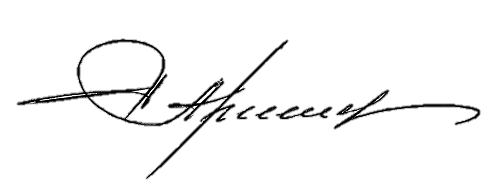 